Государственное Бюджетное Образовательное Учреждение                          Школа № 1748 «Вертикаль»Конспект открытой, образовательной деятельности                     по лепки для средней группы                         «Ветка рябины» Подготовила и провела:  Воспитатель Лохвицкая Татьяна Васильевна  Москва 2019 – 2020 уч. годЦель: формирование эстетического отношения к предметам и явлениям окружающего мира.Задачи:1) образовательные.Учить детей делать гроздь рябины, используя заготовленные шарики из пластилина.Воспитывать в детях любовь к природе, учить составлять из отдельных частей целую картину.Совершенствовать умение в лепке.2) развивающие.Развивать речь у детей;Развивать внимание, воображение;Развитие мелкой моторики у детей;Развивать эстетические чувства у детей;Развивать художественно-творческие способности;3) воспитательные.Воспитывать отзывчивость, доброту, заботу о птицах.Оборудование и материалы: картина с изображением рябины, ветки рябины, пластилин, доски, корзинка с рябиновыми веточками, лист  с нарисованной рябиной и гроздьями без ягод и листьев, чучело дятла.Ход занятия:-Ребята, давайте поздороваемся друг с другом, посмотрим другу в глаза. Глазки у вас умные, добрые и красивые. Тихонько, правильно и красиво сели на стульчики. - Какое сейчас время года? (Осень)- Что происходит в природе осенью? (Становится холодно, опадают листья, улетают птицы) - А какие деревья вы знаете?(Дети отвечают)Ребята, отгадайте загадку.Весной зеленела,Летом загорела,Осенью одела красные кораллы.(Дети отгадывают загадку)Дети смотрят на доску, на которой появляются картинки рябины.Ребята, а какая рябина? - красивая - ствол тонкий- веточки гибкиеРябину можно узнать по узорным листочкам и ярким гроздям ягод, которые краснеют осенью. Рябина осенняя ягода, она имеет горьковатый вкус, но белочкам и птицам её ягоды очень нравятся.Ребята, а какого цвета и формы ягоды рябины?Красивое дерево рябина! А как можно ласково назвать рябину?(Дети отвечают – рябинушка).А вы знаете я нашла на улице веточки рябины. Кто-то сорвал их и бросил. А как вы думаете можно ломоть веточки деревьев?(Дети отвечают- нет)Я решила поднять эти веточки и принести их для вас, чтобы вы могли ими полюбоваться.(Поставить на стол красивую корзинку с ветками рябины).Давайте ее рассмотрим. Как расположены на ней ягоды? А чего не хватает на наших веточках?(Дети отвечают – листочков)Листочки уже опали, а ягоды будут висеть ещё очень долго, даже зимой.(Дети рассматривают листочки на картинке, на доске).-Ребята, совсем забыла вам сказать! Сегодня мне сообщили о том, что ночью был сильный ветер и сорвал с деревьев все листочки и много ягод. А когда я шла утром в детский сад, на земле сидела птичка. Многие птицы улетают осенью в тёплые страны, но не все. Некоторые из них остаются зимовать в наших краях. У этой птички не было сил даже влететь, она была очень голодная. И я решила принести её к нам. (Воспитатель достаёт чучело дятла. Дети с интересом рассматривают птицу).- Ребята, а кто знает как называется эта птичка? Может быть мы поможем ей? Давайте слепим для неё веточки рябины, но сначала мы немножко отдохнём.Физминутка «Стая птиц летит на юг»Стая птиц летит на юг,Небо синее вокруг. (Дети машут руками, словно крыльями)Чтоб скорее прилетать,Надо крыльями махать. (Дети машут руками интенсивнее)В небе ясном солнце светит,Космонавт летит в ракете. (Потягивание – руки вверх)А внизу леса, поля –Расстилается земля. (Низкий наклон вперед, руки разводятся в сторону)Птички начали спускаться,На поляне все садятся.Предстоит им долгий путь,Надо птичкам отдохнуть. (Дети садятся в глубокий присед и сидят несколько секунд)И опять пора в дорогу,Пролететь нам надо много. (Дети встают и машут «крыльями»)Вот и юг. Ура! Ура!Приземляться нам пора. (Дети садятся за столы)-Я предлагаю сделать самим веточки рябины. Давайте посмотрим, что есть у нас на столах. (Пластилин, доски для лепки, листы картона, с изображёнными на них голыми веточками)-Как мы можем сделать ветки рябины из того, что у нас есть? (Ответы детей)Далее дети, с помощью воспитателя, лепят ягоды и листочки и приклеивают их к голым веточкам на картоне, придавливая их к бумаге большим пальцем.В конце занятия дети приносят свои работы на отдельный стол, на котором сидит птичка.- Ребятки, посмотрите какие красивые веточки рябины у нас получились!(Дети с интересом рассматривают работы выложенные на столе).- Ребята, дятел сказал вам большое спасибо за ваши чудесные веточки рябины. Теперь наша птичка не останется голодной. Как вы думаете нужно ли помогать птицам, подкармливать их, особенно зимой? (Ответы детей). Молодцы ребята! На этом наше занятие окончено.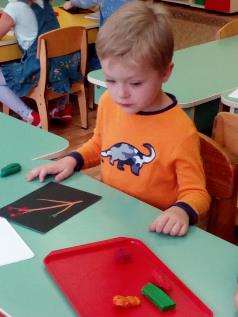 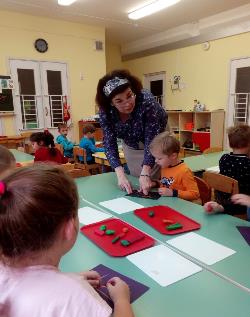 